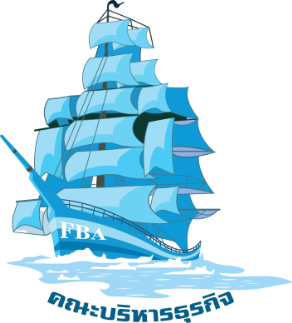 ใบคำร้องขอใบแสดงผลกิจกรรมเสริมหลักสูตรนักศึกษาคณะบริหารธุรกิจ มหาวิทยาลัยเทคโนโลยีราชมงคลศรีวิชัยประจำปีการศึกษา…………………ชื่อ – สกุล……………………………………………………………….รหัสนักศึกษา................................................................สาขา...................................................................ห้องเรียน...................................................................................เบอร์โทรศัพท์.......................................................................................................................................................	ลงชื่อ						  	(						)	นักศึกษาสาขา						วันที่		เดือน		     พ.ศ.		